Herstelgericht en verbindend werkenStap 1: Algemene onderwerpsverkenningAantal trefwoorden/zoektermen‘herstelgericht werken’			-> Eigen kennis‘verbindend werken’			-> Eigen kennis‘curatief werken’			-> Eigen kennis-> ‘genezend’				-> https://www.encyclo.nl/begrip/curatief ‘herstel’-> ‘reparatie’			 -> ‘genezing’ -> ‘verbetering’-> https://synoniemen.net/index.php?zoekterm=herstel Verkennende, vergelijkende zoekopdracht a.d.h.v. 2 zoektermen. Overzicht van de zoekresultatenIk heb steeds de zoekterm ingegeven. Bij Google heb ik voor het aantal video’s en boeken geklikt op de tool ‘Meer’ en daar dan aangeduid wat ik wou (bv. boeken). Voor de andere soort bronnen heb ik dit steeds ingetypt na het onderwerp in de zoekbalk (bv. herstelgericht werken eindwerk). Deze manier heb ik ook gebruikt om te zoeken op Bing. Gelijkaardige, verkennende zoekopdracht via LIMO a.d.h.v. dezelfde 2 zoektermen. Overzicht van de zoekresultatenKwaliteit van de zoekresultatenhttps://books.google.be/books?id=JrSArgEACAAJ&dq=herstelgericht+werken&hl=nl&sa=X&ved=0ahUKEwiUl_CRvJLeAhVGKuwKHQBtCB0Q6AEIKDAA -> Boek: ‘Herstelgericht werken en ervaringsdeskundigheid: studiespecial Parnassia Academie Currency: actueel, want boek is geschreven in 2014Reliability: onpartijdig, het is geschreven door een deskundige organisatie dus bruikbaarAuthority: het boek werd geschreven door een organisatie: Parnassia Academie, er is geen bewijs dat de auteur een expert is Point of view: het boek is geschreven om te informeren, is bedoeld voor studenten en professionals en er wordt geen reclame gebruikthttps://www.kennisplein.be/Pages/Aan-de-slag-met-herstelgericht-werken.aspx -> Website van een bestaande organisatie (Steunpunt Mens en Samenleving)Currency: actueel, want bron is gemaakt in 2017Reliability: onpartijdig want het is een officiële organisatie, dus bruikbaarAuthority: de organisatie is een expert in het onderwerp doordat het een officiële site/organisatie isPoint of view: de bron is om te informeren, voor iedereenhttp://www.hhchalle.be/secundair/studieaanbod/schoolvisie/bevestigende-schoolcultuur/herstelgericht-werken/ -> visie van een secundaire schoolCurrency: er wordt geen datum vermeldReliability: partijdig, het is de visie van een bepaalde schoolAuthorithy: de auteur is geen expert in het onderwerp want het is een school die enkel deze visie volgtPoint of view: de bron wordt gebruikt om mensen te informeren, vooral ouders en leerlingen van de secundaire schoolKritische terugblik op de algemene verkenning, de brede zoektocht en vergelijking van hanteren algemene zoekmachine voor internet en LIMOHet zoekproces is redelijk vlot verlopen. Ik vond de opdracht in het begin wat moeilijk maar met enige uitleg lukte dit wel. Ik zou geen andere trefwoorden gebruiken, omdat het toch wel al een specifiek onderwerp is en ik denk dat we teveel zouden afwijken van het echte onderwerp als we andere trefwoorden beginnen te gebruiken. Er was veel informatie dat ik niet vond omdat het wel een moeilijk onderwerp is. Het was ook de eerste keer dat ik ervan hoorde, dus vond ik het niet gemakkelijk om informatie te vinden. Op het Internet heb ik alle bronnentypes teruggevonden, maar niet op LIMO. Daar vond ik geen onderzoeksrapporten, video’s en hoofdstukken uit boeken terug. Ik denk dat dit is omdat ik nog niet zo goed overweg kan met LIMO. Ik heb niet echt bemerkingen of voornemens, maar wel kan ik vaststellen dat het niet zo’n simpele opdracht zal zijn.Formulering mogelijke informatie- of onderzoeksvragenWat is herstelgericht – en verbindend werken?Waar en wanneer wordt het vooral gebruikt?Wat zijn de voor – en nadelen?Stap 2: De basistekst Bronvermelding. Korrelboom, K. (2015). Herstelondersteunende zorg binnen de curatieve ggz? Een klinische beschouwing van waarom ik het niet zou doen. Directieve therapie, 35 (3), pp. 224-235. Geraadpleegd via http://www.directievetherapie.nl/downloads/DT-35-3-5.pdf Bronvermelding bis“Herstelgerichte zorg is allereerst een benadering van de zorg die is geïnitieerd door en voor patiënten binnen de chronische psychiatrie. Wanneer eenmaal is vastgesteld dat ‘genezing’ van de aandoening waarvoor men hulp binnen de ggz heeft gezocht geen realistisch behandeldoel meer is, zou de focus op ‘herstel’ moeten worden gericht” (Korrelboom, 2015, p. 225).ContextHet artikel komt uit het tijdschrift ‘Directieve Therapie’. Dit is ook de naam van de organisatie. De auteur heeft de tekst alleen geschreven, maar de organisatie heeft verschillende vaste auteurs (therapeuten). Het tijdschrift is voor gewone mensen met (on)gewone klachten en problemen. Het tijdschrift had een enorme invloed op tal van psychologen, maatschappelijk werkers en psychiaters. De auteurKees Korrelboom is klinisch psycholoog, senior-onderzoeker en ‘boegbeeld’ bij TOPGGz (afdeling Angsstoornissen). Hij is ook hoogleraar in de Tilburg University (Departement Medische en Klinische Psychologie) en directeur van Westland Workshops. Hij is ook bekend als lid van de visitatiecommissie van TOPGGz en als lid van de wetenschappelijke adviescommissie van de EABCT. Onder kwalificaties van Kees Korrelboom kunnen we klinisch psycholoog-psychotherapeut, cognitief gedragstherapeut en supervisor voor VGCt plaatsen. Hij was ook voor heel wat tijdschriften redacteur en auteur, zoals voor de tijdschriften ‘Directieve Therapie’, ‘Toegang tot de Psychotherapie Internationaal’ enz. Zelf heeft ook enkele informatieve boeken geschreven zoals ‘Comet voor negatief zelfbeeld’, ‘Praktijkboek geïntegreerde cognitieve gedragstherapie’ enz. StructuurDe tekst is opgebouwd uit één lange doorlopende tekst, er is geen duidelijke structuur. Er wordt wel gebruik gemaakt van tussentitels.  Er is enkel tekst en geen andere zaken (geen afbeeldingen, geen tabellen enz.). De bronnen worden zowel in de tekst als op het einde van de tekst vermeld. In de tekst worden ze gebruikt bij tekstdelen die geparafraseerd zijn (het zijn geen letterlijke citaten). Deze verwijzingen (zowel in de tekst als op het einde van de tekst) gebeurden ook aan de hand van het APA-referentiesysteem. Er wordt niet gewerkt met voet- of eindnoten. Gelijksoortige infoLegende: Roze: bronnen, specialisten (belangrijke auteurs, personen met belangrijke functie, personen uit het werkveld)Geel: begrippen, definities en moeilijke woordenGroen: namen van instellingen of organisatiesPaars: vermeldingen van regelgevingLijsten met die gelijksoortige infoStap 3: Beschikking krijgen en meer zoekenDe concrete vindplaats van de bronnen uit de basistekstAuteurs van de basistekst Andere werken van de auteur in de campusbibliotheek:Lijst-bronvermelding: Korrelboom, K., & Berrety, E. (2003). Leven met een ontwijkende persoonlijkheidsstoornis. Houten: Bohn Stafleu van Loghum.Korrelboom, K., & Fluri, D. (2011). Competitive Memory Training (COMET) voor lage zelfwaardering. Psychopraktijk, 3, 12-18.Korrelboom, K., & ten Broecke, E. (2004). Geïntegreerde cognitieve gedragstherapie: handboek voor theorie en praktijk. Bussum: Coutinho.Sterauteurs In mijn basistekst zijn geen sterauteurs aanwezig. Alle auteurs worden slechts eenmaal aangehaald. Daarom heb ik lukraak twee auteurs uitgekozen om op basis hiervan verder te zoeken. Deze zijn ‘Keijsers, G. P. J.’ en ‘Slade, M.’.Keijsers, G. P. J.Titels verwant met het thema:Protocollaire behandeling van patiënten met het chronisch vermoeidheidssyndroom; graduele activering en cognitieve therapie.Protocollaire behandelingen in de ambulante geestelijke gezondheidszorg. 2., p. 162-198Protocollaire behandelingen voor volwassenen met psychische klachten.Vindplaats:LIMO: https://limo.libis.be/primo-explore/search?query=any,contains,herstel,AND&query=creator,contains,Keijsers,%20G.%20P.%20J.,AND&tab=all_content_tab&search_scope=ALL_CONTENT&sortby=rank&vid=VIVES_KATHO&lang=nl_BE&mode=advanced&offset=0 https://www.tijdstroom.nl/boek/protocollaire-behandelingen-voor-volwassenen-met-psychische-klachten-1#.XBfP01xKiM8 Lijst-bronvermelding:Keijsers, G. P. J. (1999). Protocollaire behandeling van patiënten met het chronisch vermoeidheidssyndroom. Graduele activering en cognitieve therapie. In G. P. J. Keijsers, A. Minnen & C. A.L. Hoogduin (red.). Protocollaire behandelingen in de ambulante geestelijke gezondheidszorg (pp. 162-198). Houten: Bohn Stafleu Van Loghum.Keijsers, G. P. J. (2017). Protocollaire behandelingen voor volwassenen met psychische klachten. Amsterdam: Koninklijke Boom uitgevers.Slade, M.Titels verwant met het thema:Development of the REFOCUS intervention to increase mental health team support for personal recovery, British Journal of Psychiatry, 207, 544- 550.100 ways to support recovery. A guide for mental health professionals.Vindplaats:http://eprints.nottingham.ac.uk/31029/1/BJP%20REFOCUS%20Intervention%20%28%2327%29.pdf https://www.rethink.org/media/704895/100_ways_to_support_recovery_2nd_edition.pdfLijst-bronvermelding:Slade, M. (2013). 100 ways to support recovery. A guide for mental health professionals. Geraadpleegd op 15 december 2018, op https://www.rethink.org/media/704895/100_ways_to_support_recovery_2nd_edition.pdf Slade, M., Bird, V., Le Boutillier, C., Grey, B., Larsen, J., Leamy, M., et al … (2015).  Development of the REFOCUS intervention to increase mental health team support for personal recovery. British Journal of Psychiatry, 207, 544-550.-> Volledige lijst-bronvermelding van sterauteurs:Keijsers, G. P. J. (1999). Protocollaire behandeling van patiënten met het chronisch vermoeidheidssyndroom. Graduele activering en cognitieve therapie. In G. P. J. Keijsers, A. Minnen & C. A.L. Hoogduin (red.). Protocollaire behandelingen in de ambulante geestelijke gezondheidszorg (pp. 162-198). Houten: Bohn Stafleu Van Loghum.Keijsers, G. P. J. (2017). Protocollaire behandelingen voor volwassenen met psychische klachten. Amsterdam: Koninklijke Boom uitgevers.Slade, M. (2013). 100 ways to support recovery. A guide for mental health professionals. Geraadpleegd op 15 december 2018, op https://www.rethink.org/media/704895/100_ways_to_support_recovery_2nd_edition.pdf Slade, M., Bird, V., Le Boutillier, C., Grey, B., Larsen, J., Leamy, M., et al … (2015).  Development of the REFOCUS intervention to increase mental health team support for personal recovery. British Journal of Psychiatry, 207, 544-550.Het colofon Korrelboom, K., & ten Broeke, E. (2014). Geïntegreerde cognitieve gedragstherapie. Handboek voor theorie en praktijk (Tweede, geheel herziene druk). Bussum: Coutinho.De auteurs:Kees KorrelboomErik ten BroekeCo-auteur: Marc VerbraakDe uitgever: CoutinhoISBN (international Standard Book Number): ISBN 978 90 469 0381 0-> unieke identificatiecode die je aanvraagt voor je boekNUR (Nederlandstalige Uniforme Rubrieksindeling): NUR 777Voorflap:Een woestijnAfbeelding van een strandTitel, auteur en uitgeverijLichte kleuren gebruikt Hardcover Achterflap:Beknopte voorstelling van het boekVermelden dat het een handboek isHardcover Buiten de basistekst: bijkomende soorten informatiebronnenLijst-bronvermelding boeken:Langedijk, J. (2018). Praktijkboek herstelondersteunende zorg.  Amsterdam: SWP.Vanderplasschen, W., & Vander Laenen, F. (2017). Naar een herstelondersteunende verslavingszorg: praktijk en beleid. Leuven: Acco.vzw Oranjehuis (2014). Samen wijs!: herstelgericht werken op school. Leuven: Acco. Lijst-bronvermelding artikels uit vaktijdschriften:Bergmans, A. (2018). Hoe werk je samen aan ‘opvoeden’ in samenspel? KIDDO, 19, 28-29. Neyts, S. (2018). Schooluitval tegengaan: binding als buffer tegen spijbelgedrag. Welwijs: wisselwerking, onderwijs en welzijnswerk, 29, 29-33.Thys, L. (2017). Het Ris-K-project Leuven: verbindend werken op de breuklijn tussen school en gezin. Welwijs: wisselwerking, onderwijs en welzijnswerk, 28, 19-22.Lijst-bronvermelding eindwerken:De Ceuster, I. (2015). Bouwen door rouwen: verbindend (samen)werken met rouwende jongeren [bachelorproef]. Geel: Thomas More Kempen. De Haes, J. (2015). Verbinding verbroken?: verbindend werken in gezinnen binnen Crisishulp aan Huis [bachelorproef]. Geel: Thomas More Kempen.Swyngedouw, A. (2005). In dialoog met meervoudig gekwetsten: verbindend werken in een CAW [bachelorproef]. Kortrijk: Ipsoc. Lijst-bronvermelding onderzoeksliteratuur:Driessens, K., Vansevenant, K., & Van Regenmortel, T. (2008). Zoeken naar krachtgerichte hulpverlening in dialoog: over Bind-Kracht in Armoede. Tijdschrift voor Welzijnswerk, 32, 25-33.Vanfraechem, I. (2017). Naar herstelgerichte scholen in Vlaanderen? Een blik op de evolutie in de praktijk. Tijdschrift voor Herstelrecht, 17(2), 12-18.Vanfraechem, I., Claeys, M., Van Stokkom, B., & Wolthuis, A. (2017). Herstelgericht werken op school. Tijdschrift voor Herstelrecht, 17(2), 9-11.Lijst-bronvermelding anderstalige bronnen:Osborn, L. A., & Stein, C. H. (2017). Community Mental Health Care Providers’ Understanding of Recovery Principles and Accounts of Directiveness with Consumers. Psychiatric Quaterly, 88, 755-767. Shawyer, F., Enticott, J. C., Brophy, L., Bruxner, A., Fossey, E., Inder, B., et al … (2017).  The PULSAR Specialist Care protocol: a stepped-wedge cluster randomized control trial of a training intervention for community mental health teams in recovery-oriented practise. BMC Psychiatry (2017). Simpson, A., Hannigan, B., Coffey, M., Jones, A., Barlow, S., Cohen, R., et al … (2015). Study protocol: cross-national comparative case study of recovery-focused mental health care planning and coordination (COCAPP). BMC Psychiatry (2015). Lijst-bronvermelding e-artikels:Vandemaele, S. (2018). Vrijwilligerswerk in plaats van strafstudie: ‘Straf moet nuttig zijn’. Klasse (11/2018). Geraadpleegd via https://academic.gopress.be/ van den Ackerveken, R. (21 november 2018). ‘Omdat pesten en agressie niet stoppen aan de schoolpoort’. Gazet van Antwerpen, 23. Geraadpleegd via https://academic.gopress.be/ van der Lee, R. (28 november 2018). Papa zit vast. Brabants Dagblad, 51. Geraadpleegd via https://academic.gopress.be/ Lijst-bronvermelding internet algemeen:Korrelboom, K. (2000). Versterking van het zelfbeeld bij patiënten met persoonlijkheidspathologie – ‘hot cognitions’ versus ‘cold cognitions’. Directieve Therapie, 20, 134-143. Korrelboom, K. (2011). Verbeter uw zelfbeeld in 7 stappen: een werkboek voor de cliënt. Houten: Bohn Stafleu van Loghum.Korrelboom, K. (2015). COMET voor negatief zelfbeeld: competitive memory training bij lage zelfwaardering en negatief zelfbeeld. Houten: Bohn Stafleu van Loghum.Korte beschrijving van de publicatie:‘Versterking van het zelfbeeld bij patiënten met … ‘Van deze bron was enkel een samenvatting terug te vinden.‘Verbeter uw zelfbeeld in 7 stappen: een werkboek …’Het totaal aantal weergegeven pagina’s was beperkt (pag. 1-22 van de 52 pagina’s). Dit doordat het een voorbeeldweergave is en je moet betalen om het volledige boek online te kunnen lezen.‘COMET voor negatief zelfbeeld: competitive memory …’Het totaal aantal weergegeven pagina’s was beperkt (pag. 1-59 van de 116 pagina’s). Dit doordat het een voorbeeldweergave is en je moet betalen om het volledige boek online te kunnen lezen.Lijst-bronvermelding beeldmateriaal:Karel de Grote Hogeschool (Prod. & Reg.). (2018). Bind-Kracht in Armoede: Mieke [video]. België: Karel de Grote Hogeschool.Phrenos kenniscentrum (Prod. & Reg.). (2015). Gary Bond on the Assertive Community Treatment ACT [video]. Nederland: Phrenos.Kinderrechtencommissariaat (Prod. & Reg.). (2015). Leerkracht Bart getuigt over herstelgericht werken op school [film]. Brussel: Kinderrechtencommissariaat. Geraadpleegd op 15 december 2018, op https://www.youtube.com/watch?v=1U-8hmzZfXI Stap 4: ContextualiserenOrganisaties (hulp- of dienstverlening)Via De Sociale Kaart met als zoekterm ‘Herstelgericht werken’Steunpunt Mens en Samenleving – Herstelgericht aanbodSteunpunt Mens en Samenleving (SAM) heeft verschillende afdelingen. Om dit te beperken, zal ik enkel hun herstelgericht aanbod kort uitleggen doordat dit nauw samenhangt met ons thema.Hun herstelgericht aanbod staat centraal voor personen die ernstige strafbare feiten gepleegd hebben.  Vaak zijn deze personen (daders) zich niet bewust over de gevolgen voor de betrokken slachtoffers. SAM wilt dit doorbreken via vorming. Men brengt de dader binnen in de slachtofferdimensie. Deze vormingen worden gegeven in gevangenissen in Vlaanderen.Centrum Jongeren- en Gezinsbegeleiding – COHEsieCOHEsie is een vzw die erkend is als Dienst voor herstelgerichte en constructieve afhandeling. Hier gaat het over jongeren die een als misdrijf omschreven feit gepleegd hebben, die doorverwezen werden door het parket of de jeugdrechtbank. Deze jongeren krijgen de mogelijkheid om hun verantwoordelijkheid op te nemen en te werken aan herstel t.a.v. het slachtoffer en de maatschappij. Deze afhandelingsvormen gebeuren via 4 projecten: leerproject, gemeenschapsdienst, bemiddeling en herstelgericht groepsoverleg. Deze vzw situeert zich in Kortrijk.De Patio vzw – Bureau Alternatieve Afhandeling BruggeDeze vzw loopt heel gelijkaardig met COHEsie. Ook deze vzw is erkend als Dienst voor herstelgerichte en constructieve afhandeling en is voor jongeren die een als misdrijf omschreven feit gepleegd hebben. Ook hier zijn de 4 afhandelingsvormen gelijk (leerproject, gemeenschapsdienst, bemiddeling en herstelgericht groepsoverleg). Ouders Steunen in Opvoeden (OSiO)OSiO is een project opvoedingsondersteuning. Dit project is ontstaat uit de Vereniging Ons Tehuis. OSiO biedt zowel ondersteuning aan ouders, aan jongeren als aan professionelen. Het aanbod aan de ouders omvat pedagogisch advies, ouderbijeenkomsten en oudercursussen. Jongeren kunnen hier dan terecht voor sociale vaardigheidstraining, Rots&Water (weerbaarheidstraining) en herstelgesprekken. Als laatste bieden ze vormingen op verschillende vlakken aan aan professionelen (opvoedingsondersteuning, herstelgesprekken, sociale vaardigheden enz.).Dienst Ieper – Veurne voor Alternatieve maatregelen (DIVAM)Ook deze dienst is een dienst voor Herstelgerichte en Constructieve Afhandeling. Deze herstelgerichte en constructieve afhandelingsvormen worden aangeboden in de gerechtelijke arrondissementen Ieper en Veurne. De 4 projecten zijn ook hier net zoals bij COHEsie en vzw De Patio. Ook deze dienst is voor jongeren tussen de 12 en 18 jaar die een als misdrijf omschreven feit gepleegd hebben. Ze betrekken hier ook het slachtoffer en het sociaal netwerk bij. Focus:  Dienst Ieper – Veurne voor Alternatieve maatregelen (DIVAM)Vereniging Ons Tehuis bestaat uit 4 deelorganisaties. Op de site van VOT vind je dus 4 knoppen terug (HDO, DIVAM, OSiO en JEZ11). Aangezien DIVAM het meest aansluit bij ons thema, heb ik hier op geklikt. Als eerste wordt er een korte uitleg gegeven over wat DIVAM inhoudt. Daarnaast is er een logo terug te vinden van DIVAM. Onder de korte uitleg is er een organogram te zien van de deelorganisatie. Hierin staat de plaats van de directeur, adjunct-directeur, verantwoordelijke enz. Naast de korte uitleg en het organogram zijn er 5 knoppen terug te vinden. Deze zijn: DIVAM, vrijwilligers, contacteer DIVAM, vacatures en klachten. Deze knoppen zijn telkens in een ander kleur, wat zorgt voor duidelijkheid. Ze zijn ook drukletters geschreven, waardoor het makkelijk te lezen is. Onder de knop DIVAM zijn er nogmaals 5 knoppen: voorstelling, historiek, doelgroep, aanbod en jaarverslagen. Deze knoppen zijn in puntjes opgesomd waardoor het duidelijk is wat bij wat hoort. De knop vacatures is dan ook onderverdeeld in knoppen, maar dit is afhankelijk van het aantal vacatures die ze hebben (momenteel zijn dit er 2).Hun aanbod is ook onderverdeeld in 4 projecten, die elk apart terug te vinden zijn op de site. De structuur is duidelijk en overzichtelijk. De uitleg wordt steeds in alinea’s weergegeven en is uitgevuld waardoor niet alles op elkaar staat.De site is bedoeld voor iedereen. De vereniging zelf is voor jongeren tussen de 12 en 18 jaar die een als misdrijf omschreven feit gepleegd hebben, maar de inhoud kan nuttig zijn voor verschillende doelgroepen. Zo kan het sociaal netwerk van de jongere zich informeren indien ze dit wensen. Ook kunnen slachtoffers van deze jongeren hier terecht. De inhoud is zakelijk en professioneel, maar de taal is eerder gemoedelijk waardoor het vlot te lezen is. Er zijn geen identiteitsgegevens zoals datum, auteur enz. terug te vinden. Maar volgens mij is dit doordat het een voorziening is die zelf hun visie en inhoud samen gesteld heeft. De site is toch betrouwbaar doordat de vereniging erkend is als Dienst voor herstelgerichte en constructieve afhandeling door de Vlaamse Overheid en het Agentschap Jongerenwelzijn. Lijst-referentie van hun logo:Vereniging Ons Tehuis. [foto]. Geraadpleegd op 17 december 2018, op https://www.votjeugdhulp.be/ Juridische documentenLijst-bronvermelding:Wet van 2 december 2018 tot koninklijk besluit tot uitvoering van de wet (19 juli 2018) betreffende de gebundelde financiering van de laagvariabele ziekenhuiszorg, Belgisch Staatsblad, 100491. Wet van 28 december 2018 tot besluit van de Regering van de Franse Gemeenschap tot wijziging van het besluit van de Regering van de Franse Gemeenschap van 20 januari 2016 houdende aanstelling van de voorzitter en de secretaris van de reaffectatiecommissie van de leden van het technisch personeel van de psycho-medisch-sociale centra van de Franse Gemeenschap en van de personeelsleden van de inspectiedienst, belast met het toezicht op deze psycho-medisch-sociale centra, Belgisch Staatsblad, 100327. Wet van 29 november 2018. Decreet tot wijziging van het decreet van 18 januari 2018 houdende het wetboek van preventie, hulpverlening aan de jeugd en jeugdbescherming, Belgisch Staatsblad, 100252.De maatschappelijke contextBeleid/agentschap/ministerZoekterm ‘agentschap herstelgericht werken’Agentschap Jongerenwelzijn-> Diensten voor herstelgerichte en constructieve afhandeling (uitleg: zie 4. Organisaties). Zoekterm ‘minister herstelgericht werken’Jo Vandeurzen = Vlaams minister van Welzijn, Volksgezondheid en GezinHilde Crevits = Vlaams Minister van OnderwijsMaatschappelijke organisatiesZoekterm ‘zelfhulpgroep herstelgericht werken’Vzw Trefpunt ZelfhulpZoekterm ‘politieke partijen herstelgericht werken’Platform voor herstelgericht werken op school:Het platform wil bekendheid geven aan herstelgerichte methodieken en gedachten. Men wil anderen informeren over opleidingen en vormingen m.b.t. dit thema.StatistiekenEerste cijfers:Hoe: via Google met als zoekterm ‘Statistieken herstelgericht werken’Welke: staafdiagramWaar: PowerPoint-presentatie via Internet gevondenUitleg: deze cijfers gaan over het aantal unieke en gedwongen opnames in 2016 en 2017 in  Crisisunit Cura, waar ze herstelgericht te werk gaan.Bron: Crisisunit Cura. Herstelgericht werken [digitale presentatie]. Menen. Geraadpleegd van https://www.psyzuid.be/files/media/presentatieherstelgerichtwerken.pdf Afbeelding 1: cijfers Unitcrisis Cura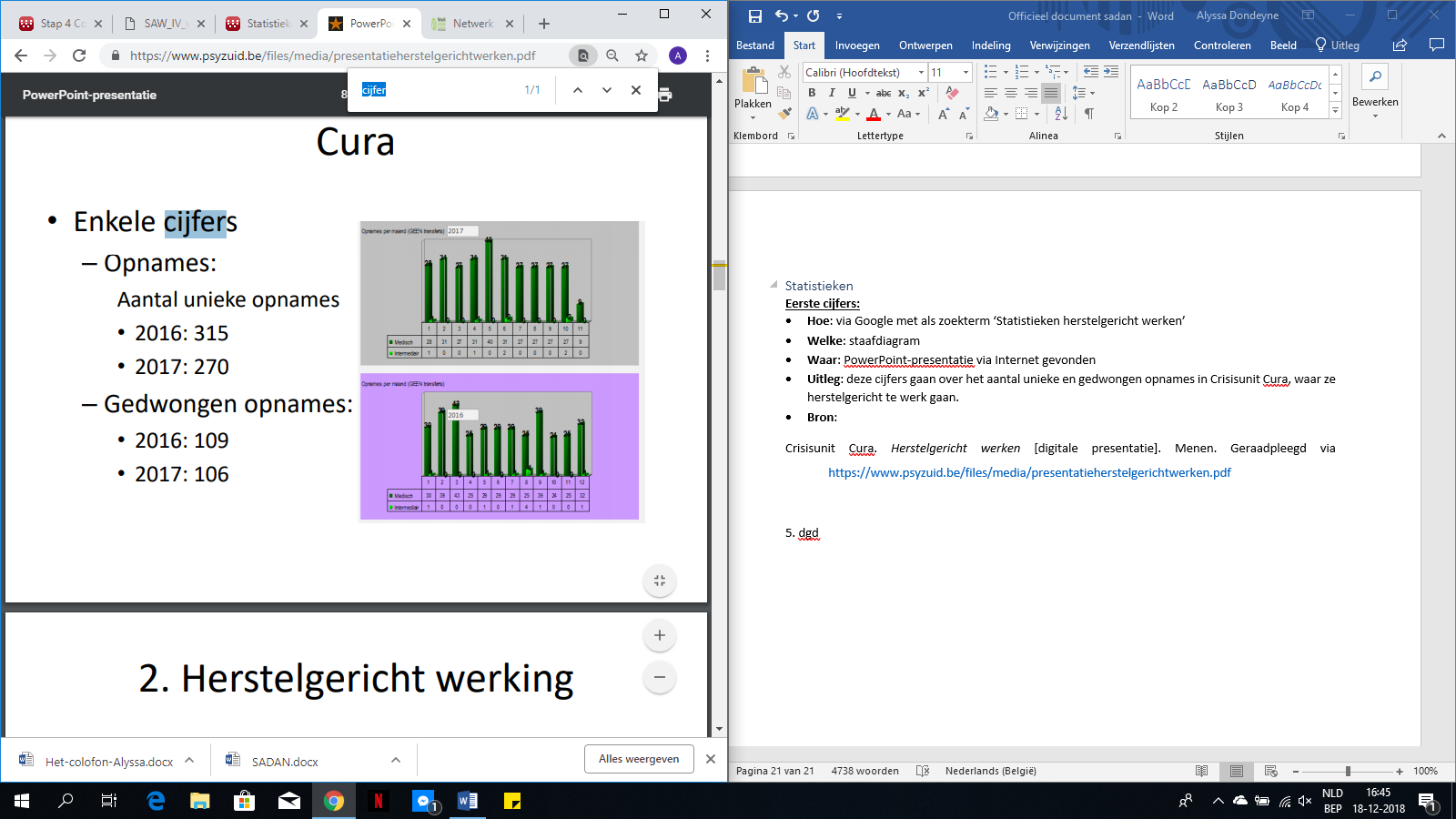 Tweede cijfers:Hoe: via Google met als zoekterm ‘cijfers herstelgericht werken’Welke: staafdiagramWaar: op InternetUitleg: aantal jongeren die werden doorverwezen naar de verschillende HCA-diensten voor een hergo tussen 2007 en 2010. Bron:Andries, S. (2013). De doorverwijzing van herstelgericht groepsoverleg in Vlaanderen: een empirisch onderzoek in drie arrondissementen [masterproef]. Gent: Universiteit Gent.Afbeelding 2: aantal doorverwezen jongeren per HCA-dienst, periode 2007-2010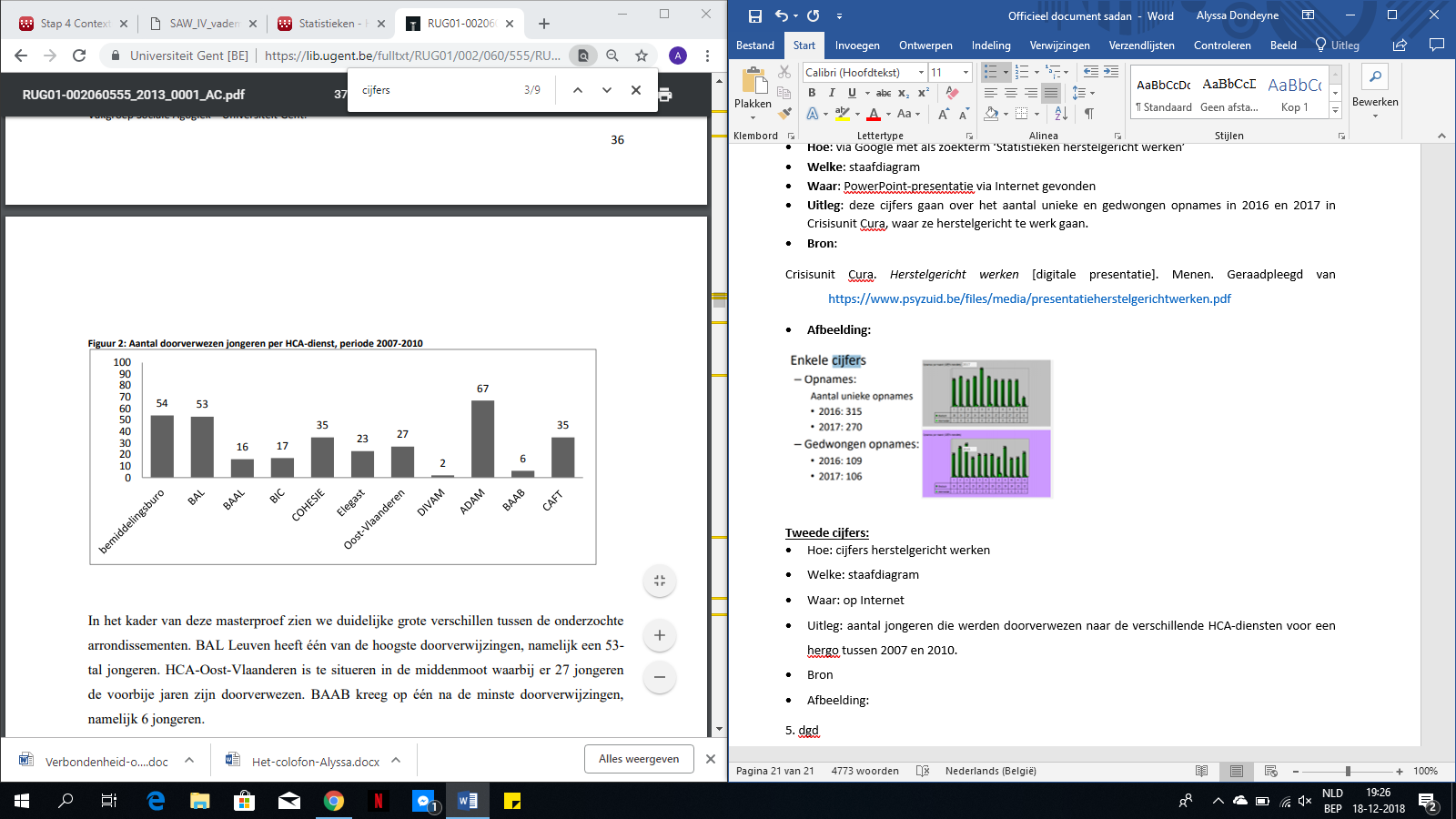 Stap 5: Afwerking individueel werkdocumentAantrekkelijkheid – structuur/Volledigheid /Persoonlijk besluitGevonden info – zoekresultatenIk vond voldoende informatie, maar soms moest ik wel lang zoeken. Ik vond LIMO een zeer goede databank. Het was zeer overzichtelijk en ordelijk. Er waren hierbij ook heel wat filters die je kon aanklikken, wat ervoor zorgde dat de zoekopdracht vlugger verliep. Springerlink en Lirias heb ik ook enkele keren gebruikt, omdat hier heel wat bronnen op te vinden waren maar ik had meer moeite om hiermee te werken dan met LIMO. Gopress Academic vond ik dan totaal minder. Hierbij kon je ook filteren, maar vond ik dat het trefwoord nog te ruim genomen werd, waardoor ik soms lang moest zoeken. Google heb ik ook enkele keren gebruikt, maar ik heb geprobeerd om dit zo min mogelijk te doen. De Sociale Kaart was ook zeer nuttig. Dit doordat er meteen een korte uitleg bij gegeven wordt waardoor je vlug door had of die voorziening nuttig was voor ons thema. Hierdoor neem ik dan zeker LIMO en de Sociale Kaart mee om later te gebruiken. Ook zal ik proberen om meer boeken te gebruiken voor informatie dan digitale bronnen. Ik zag hier vaak tegen op, maar het viel mij op dat het soms makkelijker is om iets op te zoeken in een boek dan online.Volgens mij is de informatie relevant en betrouwbaar. Ik probeerde meermaals grondig te zoeken en niet vlug tevreden te zijn. Maar soms lukte dit niet goed, en was ik vlug tevreden.Verloop opdracht – vaardighedenIn het begin verliep deze opdracht redelijk vlot. Ik moest eerst nog een beetje zoeken, maar ik was er wel snel mee weg. Maar na de eerste twee stappen, verliep het steeds moeizamer. De stappen werden langer en ik vond het moeilijk om mijzelf motivatie te geven. Daardoor heb ik de laatste stappen heel goed moeten doordoen. Mijn grootste werkpunt is dus om op tijd te starten en de opdracht niet te laten liggen. Ik vind wel dat ik nu gerichter n efficiënter op zoek ga naar informatie. Ik zal waarschijnlijk nu eerder grijpen naar databanken zoals LIMO, dan naar Google als ik informatie nodig heb. De vaardigheden waar ik nog in moet trainen is dus op tijd beginnen. Maar ook de bronnen vermelden volgens APA moet ik zeker nog oefenen. Het lukte mij wel, mits ik het vademecum open staan had. Ik moest nog vaak terugkijken. Ik ben wel sterk in structuur en ordelijkheid. Ik probeerde alles steeds netjes te noteren zodat ik alles makkelijk terug vond. Ik had ook enkel tabbladen open staan die ik nodig had. Ik heb geleerd dat er meer manieren bestaan dan Google om informatie op te zoeken. Dit zal mij dan ook bijblijven in mijn verdere studies/job. Ik heb ook geleerd hoe en waar bronvermeldingen moeten en dit vind ik wel heel handig voor verdere opdrachten. Stap 6: Wiki aanmaken en vorm geven/Stap 7: Wiki inhoudelijk opbouwen/  ‘Herstelgericht werken’‘Herstelgericht werken’‘Verbindend werken’‘Verbindend werken’GoogleBingGoogleBingSoort bronAantalAantalAantalAantalBoek±10706520000±373007340000Artikel krant±143001780000±446002730000Site concrete organisatie±22800823000±1670001010000Afbeelding±562005920000±104000243000Video±54915600000±826022600000Eindwerk±718151000±39402450000Hoofdstuk uit boek±12900287000±160000926000 Enz.‘Herstelgericht werken’‘Verbindend werken’Soort bronAantalAantal Totaal zoekresultaten5555Artikel krant625Boek4928Website00Onderzoeksrapport//Video//Eindwerk4310Hoofdstuk uit boek//Enz. Bronnen, specialisten (belangrijke auteurs, personen met belangrijke functie, personen uit het werkveld)Begrippen, definities en moeilijke woordenKeijsers, 201512e druk van het Groot Woordenboek der Nederlandse Taal (de Dikke Van Dale)Brouwers, van Gestel-Timmermans en van Nieuwenhuizen, 2013REFOCUS-studieSlade et al., 2015Becker, Zayfert en Anderson, 2004van Dijk, Verbraak, Oosterbaan en van Balkom, 2004Arts en Reinders, 2012Korrelboom, 2014Waller, 2009Huibers, 2014Stewart, Chambless en Baron, 2012ten Broeke, 2014Herstelondersteunende zorg / herstelgerichte zorgCuratieve zorgGgz (geestelijke gezondheidszorg)Care (= zorg bij patiënten met chronisch psychiatrische problemen)Evidence-basedEvidence supported treatments (EST’s)Personalized medicine DSM-classificatie Herstel = een toestand waarin één of meer psychiatrische symptomen als ongeneeslijk worden beschouwd blijven voortbestaan en waarbij de behandeling zicht richt op enerzijds het accepteren van dat voortbestaan en anderzijds op het nastreven van doelen die niet tot symptoomreductie behoren, maar die de patiënt wel belangrijk vindt voor de kwaliteit van zijn leven. Namen van instellingen of organisatiesVermeldingen van regelgevingTrimbos-instituut Nog geen vastgesteld overheidsbeleid om een dergelijke introductie ook in de curatieve ggz te bewerkstelligenOrganisaties/diensten/-voorzieningenTrimbos-instituut:Contactgegevens:Da Costakade 45
3521 VS Utrechtinfo@trimbos.nl
Tel 030-2971100
Fax 030-2971111Algemene werking:Geestelijke gezondheid verbeteren door het delen van kennis. Er zijn 5 kernthema’s: alcohol, drugs, tabak, veel voorkomende psychische stoornissen en ernstige psychische aandoeningen.Elk thema wordt uitgewerkt in een multidisciplinair en integraal aanbod van monitoring, preventie, behandeling en zorg.Doelgroep:Iedereen, zowel jongeren als volwassenen.https://www.trimbos.nl/over-trimbos/organisatie Specialisten/Vaktermen Curatieve zorgCuratief = genezendZorg = gezondheidszorg: ik werk in de zorghttps://www.vandale.nl/opzoeken Care = zorg bij patiënten met chronisch psychiatrische problemenGevonden onderaan de tekst pag. 224 en bovenaan de tekst pag. 225DSM-classificatieDSM = Diagnostic and Statistical Manual of Mental DisordersInternationaal het meest gebruikte classificatie-systeem voor psychiatrische aandoeningen. Het biedt een geclusterde beschrijving van alle stoornissen op basis van symptomen.https://www.astare.nl/handboek-ggz/dsm-iv/ Evidence-basedEvidence-based medicine (EBM) = geneeskunde op basis van bewijsExpliciet, oordeelkundig en consciëntieus gebruikmaken van het beste beschikbare bewijs bij het maken van een keuze voor de behandeling van een patiënt. Dit alles gegeven de stand van de (medische) wetenschap van dat momenthttps://nl.wikipedia.org/wiki/Evidence-based_medicine Evidence-based practice (EBP) = het uitvoeren van een handeling door een beroepsbeoefenaar op zo'n wijze dat de uitvoering is gebaseerd op de best beschikbare informatie over doelmatigheid en doeltreffendheidhttps://nl.wikipedia.org/wiki/Evidence-based_practice Evidence supported treatments (EST’s)= bewezen effectieve interventiesGevonden in de tekst op pag. 226Ggz = Geestelijke gezondheidszorghttps://nl.wikipedia.org/wiki/Geestelijke_gezondheidszorg Herstel = een toestand waarin één of meer psychiatrische symptomen als ongeneeslijk worden beschouwd blijven voortbestaan en waarbij de behandeling zicht richt op enerzijds het accepteren van dat voortbestaan en anderzijds op het nastreven van doelen die niet tot symptoomreductie behoren, maar die de patiënt wel belangrijk vindt voor de kwaliteit van zijn levenGevonden onderaan de tekst op pag. 232 Herstelondersteunende zorg / herstelgerichte zorgHerstelondersteunende zorg = helpt mensen met ernstige psychische problemen zichzelf te helpen. Herstel betekent hier geen genezing, maar weer zelf de regie over het leven voerenhttps://www.trimbos.nl/themas/herstelondersteunende-zorg/ Herstelgerichte zorg = een visie waarbij de focus niet langer ligt op het verbeteren van symptomen. Empowerment en geloof in de mogelijkheden van elke patiënt staat centraalhttps://www.zna.be/nl/zna-psychiatrisch-ziekenhuis/onze-projecten/herstelgerichte-zorg Personalized medicine:= daarbij gaat men op zoek naar patiëntenkenmerken die kunnen voorspellen welke patiënt wel baat zal hebben bij een bepaalde behandeling en welke nietGevonden in de tekst op pag. 227 (auteur heeft hiervoor de bron (Huibers, 2014) gebruikt)Soorten bronnen 9 tijdschriften1 boek1 bron waarvan niet op te maken welk soort bron het isTop vijf van bronnenKorrelboom, K. (2014). Beter, sneller en goedkoper behandelen: kan dat? Directieve Therapie,34,289-300-> Ik zou deze bron lezen omdat deze pagina’s in dit tijdschrift geschreven zijn door de auteur zelf van mijn basistekst. Dit zou interessant kunnen zijn om wat meer te lezen over zijn gedachtegang en professionele kennis.Becker, C. B., Zayfert, C., en Anderson e. (2004). A survey of psychologists’ …-> Deze bron zou ik lezen omdat het een Engelse bron is. Het zou dus interessant zijn om Engelse en Nederlandse bronnen te vergelijken i.v.m. ons thema.Keijsers, G. P. J. (2015). Het grote psychotherapiedebat. … -> Ik zou deze bron lezen omdat het één van de recentste bronnen is die gebruikt werd in de basistekst.Huibers, M. (2014). Voorbij het oordeel van de dodo. Over werkingsmechanismen en andere …-> Ik zou deze bron lezen omdat het één van de recentste bronnen is die gebruikt werd in de basistekst.Waller, G. (2009). Evidence-based treatment and therapist drift. …-> Deze bron zou ik lezen omdat het een Engelse bron is. Het zou dus interessant zijn om Engelse en Nederlandse bronnen te vergelijken i.v.m. ons thema.BronPlaats van de bronKorrelboom, K. (2014). Beter, sneller en goedkoper behandelen: kan dat? Directieve Therapie,34,289-300Pdf-bestand:https://www.nw-psychologie.nl/wp-content/uploads/2018/05/2014-Korrelboom-Beter-Sneler-en-goedkoper-behandelen.pdf Becker, C. B., Zayfert, C., en Anderson e. (2004). A survey of psychologists’ attitudes towards and utilization of exposure therapy for PTSD. Behaviour Research and therapy,42,277-292.Limo: online toegang-> op de website: https://www.sciencedirect.com/science/article/pii/-S0005796703001384 Keijsers, G. P. J. (2015). Het grote psychotherapiedebat. Tijdschrift voor psychotherapie,41,157-173. Limo: online toegang-> op de website: https://link.springer.com/article/10.1007/s12485-015-0026-7 Huibers, M. (2014). Voorbij het oordeel van de dodo. Over werkingsmechanismen en andere kwesties in de psychotherapie. Tijdschrift voor psychotherapie,41,174-186.Limo: online toegang-> op de website: https://link.springer.com/article/10.1007/s12485-015-0027-6 Waller, G. (2009). Evidence-based treatment and therapist drift. Behaviour Research and Therapy,47,119-127.Limo: online toegang-> op de website:https://www.sciencedirect.com/search/advanced?-docId=10.1016/j.brat.2008.10.018 Arts, W., & Reinders, M. (2012). Het afsluiten van eindeloze behandelingen. Gedragstherapie, 45, 405-416.https://www.tijdschriftgedragstherapie.nl/inhoud-/tijdschrift_artikel/TG-2012-4-5/Het-afsluiten-van-eindeloze-behandelingen Brouwers, E. P. M., van Gestel-Timmermans, H., & van Nieuwenhuizen, C. (2013). Herstelgerichte zorg in Nederland: modegril of daadwerkelijke verandering? Psychopraktijk, 5, 4, 14-17.Limo: online toegang-> op de website:https://link.springer.com/article/10.1007/s13170-013-0053-4 Korrelboom, K., & ten Broeke, E. (2014). Geïntegreerde cognitieve gedragstherapie. Handboek voor theorie en praktijk (Tweede, geheel herziene druk). Bussum: Coutinho. Bibliotheek VIVES campus Kortrijk – 1e verdieping – 615.852 Slade, M., Bird, V., Clark, E., Le Boutillier, C., McCrone, P., Macpherson, P., ... Leamy, M. (2015). Supporting recovery in patients with psychosis through care by community-based adult mental health teams (refocus): A multisite, cluster, randomized, controlled trial. The Lancet, Published online May 6, 2015. doi:10.1016/ S2215-0366(15)00086-3 Eerst via de website:https://www.ncbi.nlm.nih.gov/pubmed/26360446 Daarna doorklikken naar de website:https://www.sciencedirect.com/science/article/-pii/S2215036615000863?via%3Dihub Stewart, R. E., Chambless, D. L., & Baron, J. (2012). Theoretical and practical barriers to practitioner’s willingness to seek training in empirically supported treatments. Journal of Clinical Psychology, 68, 8-23.Eerst via de website:https://www.ncbi.nlm.nih.gov/pubmed/21901749 Daarna doorklikken naar de website:https://onlinelibrary.wiley.com/doi/10.1002/jclp.20832 van Dijk, M., Verbraak, M., Oosterbaan, D., & van Balkom, T. (2014). De multidisciplinaire richtlijn voor angststoornissen. De toepasbaarheid en effectiviteit in de dagelijkse klinische praktijk. Directieve Therapie, 34, 268-282.Bibliotheek VIVES campus Roeselare – open rek – MGV ZoektermenWaarAantal resultaten3 zoekresultaten (enkel titel van de bron, zie lijst-bronvermeldingen onder de tabel)Boeken Herstelgericht werkenLIMO4Gebaseerd op inhoudelijke relevantie: Samen wijs!: herstelgericht werken op schoolPraktijkboek herstelondersteunende zorgNaar een herstelondersteunende verslavingszorg: praktijk en beleidArtikels uit vaktijdschriftenVerbindend werkenLIMO14Gebaseerd op recentste publicatiedatum:Het Ris-K-project Leuven: verbindend werken op de breuklijn tussen school en gezinHoe werk je samen aan 'opvoeden' in samenspel?Schooluitval tegengaan : binding als buffer tegen spijbelgedragEindwerkenVerbindend werken(via genuanceerd zoeken zoekterm in de titel).LIMO3Gebaseerd op inhoudelijke relevantie:Verbinding verbroken?: Verbindend werken in gezinnen binnen Crisishulp aan HuisBouwen door rouwen: Verbindend (samen)werkenmet rouwende jongerenIn dialoog met meervoudig gekwetsten: verbindend werken in een CAW Onderzoeks-literatuurHerstelgericht werkenVerbindend werkenLiriasLirias59Gebaseerd op inhoudelijke relevantie:Herstelgericht werken op schoolNaar herstelgerichte scholen in Vlaanderen? Een blik op de evolutie in de praktijkGebaseerd op inhoudelijke relevantie:Zoeken naar krachtgerichte hulpverlening in dialoog: over Bind-Kracht in ArmoedeAnderstalige bronnenHerstel:Repair  (vertaald uit het Engels via van Dale)Recovery(vertaald uit het Engels via URL)-> recovery in health careSpringer-linkSpringer-link163.229127.182Niet inhoudelijk relevant.Gebaseerd op inhoudelijke relevantie:The PULSAR Specialist Care protocol: a stepped-wedge cluster randomized control trial of a training intervention for community mental health teams in recovery-oriented practiceCommunity Mental Health Care Providers’ Understanding of Recovery Principles and Accounts of Directiveness with ConsumersStudy protocol: cross-national comparative case study of recovery-focused mental health care planning and coordination (COCAPP)E-artikels uit kranten enz.Herstelgericht werkenGopress Academic9Gebaseerd op recentste publicatiedatum (laatste maand):Vrijwilligerswerk in plaats van strafstudie: ‘Straf moet nuttig zijn’‘Omdat pesten en agressie niet stoppen aan de schoolpoort’Papa zit vastInternet algemeenKees KorrelboomGoogle-booksGoogle-scholar3190 185Gebaseerd op eerste resultaten:Comet voor negatief zelfbeeld:competitive memory training bij lage zelfwaardering en negatief zelfbeeldVerbeter uw zelfbeeld in 7 stappen: een werkboek voor de cliëntGebaseerd op eerste resultaat:Versterking van het zelfbeeld bij patiënten met persoonlijkheidspathologie – ‘hot cognitions’ versus ‘cold cognitions’Beeldmateriaal Verbindend werkenGoogle, Video’s 11.500Gebaseerd op inhoudelijke relevantie:Bind-Kracht in Armoede: MiekeGary Bond on the Assertive Community Treatment ACTLeerkracht Bart getuigt over herstelgericht werken op school